                           Российская Федерация          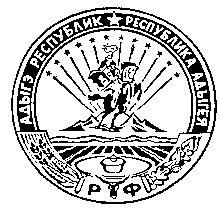 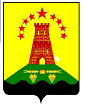                                Республика Адыгея                        Совет народных депутатов                      муниципального образования                  «Дукмасовское сельское поселение»х.Дукмасов                                                                                                      25.06.2020г.                                                                                                                              №  114     Р Е Ш Е Н И Е Тридцать первой сессии четвертого созыва Совета народных депутатов  муниципального образования «Дукмасовское сельское поселение»Об утверждении Порядка принятия решения о применении кдепутату, члену выборного органа местного самоуправления, выборному  должностному  лицу  местного  самоуправления муниципального    образования    «Дукмасовское    сельское поселение»  мер  ответственности,  указанных в части 7.3-1 статьи 40 Федерального закона «Об общих принципах организации местного самоуправления в РоссийскойФедерации»      В соответствии Федеральным законом от 06 октября 2003 года № 131-ФЗ «Об общих принципах организации местного самоуправления в Российской Федерации», Закона Республики Адыгея от 27.03.2020 N 332 "О внесении изменений в Закон Республики Адыгея "О регулировании отдельных вопросов, связанных с реализацией Федерального закона "О противодействии коррупции",  Совет народных депутатов муниципального образования «Дукмасовское сельское поселение» Р Е Ш И Л:          1. Утвердить Порядок принятия решения о применении к депутату, члену выборного органа местного самоуправления, выборному должностному лицу местного самоуправле-ния муниципального образования «Дукмасовское сельское поселение» мер  ответственно-сти, указанных в части 7.3-1 статьи 40 Федерального закона «Об общих принципах организации местного самоуправления в Российской Федерации».           2. Обнародовать настоящее решение в соответствии с Уставом муниципального образования «Дукмасовское сельское поселение», разместить на официальном сайте администрации муниципального образования «Дукмасовское сельское поселение» Шовгеновского района Республики Адыгея.3.  Контроль над исполнением настоящего решения оставляю за собой.4.  Настоящее решение вступает в силу с момента подписания.Глава муниципального образования «Дукмасовское сельское поселение»                                                        В.П. Шикенин                                                                                                                      Приложение     к решению Совета народных депутатов муниципального образования «Дукмасовское сельское поселение»
от 25.06.2020г. №  114                                                                  ПОРЯДОКпринятия решения о применении к депутату, члену выборного органа местного  самоуправления, выборному должностному лицу местного самоуправления  муниципального образования «Дукмасовское сельское поселение» мер  ответственности, указанных в части 7.3-1 статьи 40 Федерального закона «Об общих принципах организации местного самоуправления в Российской Федерации».                                             1.  Общие положения     1.1. Настоящий Порядок разработан в соответствии с федеральными законами от 6 октября 2003 года № 131-ФЗ «Об общих принципах организации местного самоуправления в Российской Федерации» (далее - Федеральный закон № 131-ФЗ), от 25 декабря 2008 года № 273-ФЗ «О противодействии коррупции», Закона Республики Адыгея от 3 августа 2017 года № 80 "О регулировании отдельных вопросов, связанных с реализацией Федерального закона "О противодействии коррупции",  Уставом муниципального образования «Дукмасовское сельское поселение», Регламентом Совета народных депутатов муниципального образования «Дукмасовское сельское поселение».         1.2. Порядок определяет процедуру принятия в муниципальном образовании «Дукмасовское сельское поселение» Шовгеновского района Республики Адыгея  решения о применении к депутату, члену выборного органа местного самоуправления, выборному должностному лицу местного самоуправления (далее – лицо, замещающее муниципальную должность) мер ответственности, указанных в части 7.3-1 статьи 40 Федерального закона «Об общих принципах организации местного самоуправления в Российской Федерации» (далее - меры ответственности).                         2.  Порядок и сроки рассмотрения поступившего заявления        2.1.    Применение к депутату, члену выборного органа местного самоуправления, выборному должностному лицу местного самоуправления одной из мер ответственности, указанных в части 73-1 статьи 40 Федерального закона от 6 октября 2003 года № 131-ФЗ "Об общих принципах организации местного самоуправления в Российской Федерации",  должно осуществляться не позднее шести месяцев со дня поступления в орган местного самоуправления, уполномоченный принимать соответствующее решение, заявления Главы Республики Адыгея, указанного в части 5 статьи  23 Закона Республики Адыгея от 3 августа 2017 года № 80 "О регулировании отдельных вопросов, связанных с реализацией Федерального закона "О противодействии коррупции"   и не позднее трех лет со дня представления депутатом, членом выборного органа местного самоуправления, выборным должностным лицом местного самоуправления сведений о доходах и расходах.       2.2.  Основанием для рассмотрения вопроса о применении мер ответственности является, поступившее в Совет народных депутатов муниципального образования «Дукмасовское сельское поселение» заявление (обращение) Главы Республики Адыгея, о применении в отношении депутата, члена выборного органа местного самоуправления, выборного должностного лица местного самоуправления меры ответственности (далее - заявление).         2.3. Совет народных депутатов муниципального образования «Дукмасовское сельское поселение» обязан рассмотреть заявление Главы Республики Адыгея о  применении к депутату, члену выборного органа местного самоуправления, выборному должностному лицу местного самоуправления мер ответственности и принять соответствующее решение не позднее чем через 30 дней со дня поступления в Совет народных депутатов муниципального образования «Дукмасовское сельское поселение»  данного заявления, а если это заявление поступило в период между заседаниями Совета народных депутатов муниципального образования «Дукмасовское сельское поселение» - не позднее чем через три месяца со дня поступления в Совет народных депутатов муниципального образования «Дукмасовское сельское поселение» данного заявления.         2.4.  При подготовке рассмотрения вопроса и принятии Советом народных депутатов решения о применении мер ответственности необходимо:                   а) письменно уведомить о содержании поступившего обращения лицо, в отношении которого оно поступило, а также о дате, месте и времени его рассмотрения;       б)  предложить лицу, в отношении которого поступило обращение, дать письменные пояснения по существу выявленных нарушений, которые будут оглашены при рассмотрении обращения на Совете народных  депутатов муниципального образования «Дукмасовское сельское поселение».         2.5. На заседании при рассмотрении поступившего заявления и принятии решения Совет народных депутатов муниципального образования «Дукмасовское сельское поселение» :      а) изучает пояснения по существу выявленных нарушений по представленным депутатом, членом выборного органа местного самоуправления, выборным должностным лицом местного самоуправления, сведений о доходах, об имуществе и обязательствах имущественного характера;     б) получает от депутата, члена выборного органа местного самоуправления, выборного должностного лица местного самоуправления пояснения по представленным им сведениям о доходах, об имуществе и обязательствах имущественного характера и дополнительным материалам, а также проводит беседу с депутатом, членом выборного органа местного самоуправления, выборным должностным лицом местного самоуправления.         В случае если депутат, член выборного органа местного самоуправления, выборное должностное лицо местного самоуправления не предоставил пояснений, иных дополнительных материалов Совет народных депутатов муниципального образования «Дукмасовское сельское поселение» на заседании оценивает фактические обстоятельства, являющиеся основанием для применения мер ответственности с учетом поступившего заявления.        3. Принятие решения о применении к депутату, члена выборного органа местного            самоуправления, выборному должностному лицу мер ответственности.       3.1. К депутату, члену выборного органа местного самоуправления, выборному должностному лицу местного самоуправления, могут быть применены меры ответственности, указанные в части 73-1 статьи 40 Федерального закона от 6 октября 2003 года №131-ФЗ «Об общих принципах организации местного самоуправления в Российской Федерации» (далее - меры ответственности).      3.2. Решение о применении мер ответственности принимается отдельно в отношении каждого депутата, члена выборного органа местного самоуправления, выборного должностного лица, оформляется в письменной форме и должно содержать:а)  фамилию, имя, отчество (последнее - при наличии);б)  должность;в)  мотивированное обоснование, позволяющее считать нарушения несущественными;г)   принятая мера ответственности с обоснованием ее применения;д)  срок действия меры ответственности (при наличии).3.3. При принятии решения о выборе меры ответственности должны учитываться вина депутата, члена выборного органа местного самоуправления, выборного должностного лица местного самоуправления, причины и условия, при которых им были представлены недостоверные или неполные сведения о доходах и расходах, характер и степень искажения этих сведений, соблюдение указанным лицом ограничений и запретов, исполнение им обязанностей, установленных в целях противодействия коррупции, отсутствие фактов сокрытия имущества и иных объектов налогообложения от налоговых органов Российской Федерации, органов, осуществляющих учет и регистрацию отдельных видов имущества и (или) прав на него.         3.4. Решение о применении меры ответственности подписывается председателем (лицом, председательствующим на заседании) Совета народных депутатов муниципального образования «Дукмасовское сельское поселение».         3.5. В случае принятия решения о применении мер ответственности к председателю Совета народных депутатов муниципального образования «Дукмасовское сельское поселение», данное решение подписывается председательствующим на заседании Совета  народных депутатов муниципального образования «Дукмасовское сельское поселение».          3.6. Принятое решение о применении мер ответственности объявляется лицу, в отношении которого данное решение принято, под роспись на данной  сессии Совета народных депутатов. В случае, если указанное лицо не присутствовало на сессии Совета народных депутатов, копия решения направляется заказным письмом с уведомлением по адресу места жительства не позднее одного рабочего дня, следующего за днем проведения соответствующей сессии Совета народных депутатов.        3.7. В случае, если лицо, в отношении которого рассматривается вопрос о применении мер ответственности, не согласно с решением о применении мер ответственности, оно вправе в письменном виде изложить свое особое мнение.         3.8. По результатам заседания Совета народных депутатов муниципального образования «Дукмасовское сельское поселение» секретарь заседания оформляет протокол заседания в соответствии с Регламентом Совета народных депутатов муниципального образования «Дукмасовское сельское поселение».Протокол заседания, в том числе, должен содержать указание на установленные факты представления депутатом, членом выборного органа местного  самоуправления,     выборным должностным лицом местного самоуправления неполных или недостоверных сведений о своих доходах, расходах, об имуществе и обязательствах имущественного характера, а также сведений о доходах, расходах, об имуществе и обязательствах имущественного характера своих супруги (супруга) и несовершеннолетних детей с мотивированным обоснованием существенности или несущественности допущенных нарушений, содержание пояснений депутата, члена выборного органа местного самоуправления, выборного должностного лица местного самоуправления и мотивированное обоснование избрания в отношении депутата, члена выборного органа местного самоуправления, выборного должностного лица местного самоуправления мер ответственности.        3.9. Копия решения Совета народных депутатов размещается на официальном сайте муниципального образования «Дукмасовское сельское поселение» в информационно-телекоммуникационной сети «Интернет».                         4. Порядок и сроки информирования Главы Республики Адыгея.     4.1.  Совет народных депутатов заблаговременно информирует Главу Республики Адыгея о дате, времени и месте рассмотрения вопроса о применении к депутату, члену выборного органа местного самоуправления, выборному должностному лицу местного самоуправления мер ответственности.    4.2. Копия решения Совета народных депутатов муниципального образования «Дукмасовское сельское поселение» о применении мер ответственности направляется  Главе Республики Адыгея  в течение пяти рабочих дней со дня его подписания.